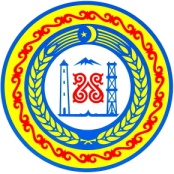 Государственный комитетцен и тарифов Чеченской Республики П Р И К А З«___» _____________ 2013 г.                                                               № ______О создании Совета 
по противодействию коррупции 	Во исполнение Указа Президента Чеченской Республики
от 21 ноября 2008 г. № 372 «О Совете по противодействию коррупции 
в государственных органах Чеченской Республики»п р и к а з ы в а ю:	1. Утвердить прилагаемый состав Совета по противодействию коррупции Государственного комитета цен и тарифов 
Чеченской Республики (Приложение 1).	2. Утвердить прилагаемое Положение о Совете по противодействию коррупции Государственного комитета цен и тарифов 
Чеченской Республики (Приложение 2).3. Приказ комитета от 30.12.2012 г. № 172-п «О создании совета по противодействию коррупции» считать  утратившим силу.	4. Контроль за исполнением настоящего приказа оставляю за собой.Председатель					                    	             А.А. Сайханов С приказом ознакомлены: 				          Р.Д. Мударов								        М.Р. Манкаев                                                                                                 Н.А. Сангариев                                                                                                 Э.Р. Салгириев                                                                                                 И.С. Эдильханов                                                                                                 П.А. ДугароваПриложение 1 к приказу от «___» ________ 20__ г. № ___СОСТАВСовета по противодействию коррупции Государственного комитета цен 
и тарифов Чеченской Республики            Председатель: 	Сайханов Адам Ахмедович, председатель Государственного комитета цен и тарифов Чеченской Республики;           Члены:            Мударов Руслан Джамалдинович, заместитель председателя;           Эдильханов Ильяс Салманович, и.о. заместителя председателя;	Манкаев Магомед Русланович, начальник правового отдела;  Сангариев Нуради Аманович, начальник отдела регулирования 
и контроля тарифов на тепловую энергию;  Салгириев Эльдар Русланович, начальник отдела регулирования 
и контроля тарифов на электрическую энергию 	Секретарь: 	Дугарова Петимат Абуевна, начальник общего отдела;Приложение 2 к приказу от «___» ________ 20__ г. № ___ПОЛОЖЕНИЕ о Совете по противодействию коррупции Государственного комитета цен и тарифов Чеченской Республики1. Общие положения1.1. Совет по противодействию коррупции Государственного комитета цен и тарифов Чеченской Республике (далее – Совет) является координационным органом, образованным в целях организации борьбы 
с коррупцией в Государственном комитете цен и тарифов 
Чеченской Республике (далее – Комитет).1.2. Совет в своей деятельности руководствуется Конституцией Российской Федерации, федеральным законодательством, нормативными правовыми актами Президента и Правительства Российской Федерации, Конституцией Чеченской Республики, законодательством 
Чеченской Республики, нормативными правовыми актами Главы 
и Правительства Чеченской Республики и настоящим Положением.1.3. Деятельность Совета строится на принципах законности, объективности, открытости и тесного взаимодействия с институтами гражданского общества.2. Состав и структура Совета2.1. Положение о Совете и его состав утверждаются приказом Председателя.2.2. В состав Совета входят представители Комитета.2.3. Председателем Совета является председатель Комитета.3. Основные задачи Совета3.1. Организация мероприятий по противодействию коррупции 
в Комитете.3.2. Контроль, в пределах своей компетенции, за реализацией мероприятий по противодействию коррупции в Комитете.4. Функции Совета4.1. Подготовка предложений председателю  по участию Комитета 
в реализации государственной политики в области противодействия коррупции.4.2. Предупреждение  возникновения   коррупционных ситуаций 
в комитете, выявление должностей  Комитета, подверженных коррупционному риску, возможного механизма коррупционных сделок, анализ факторов им способствовавших, если они имели место.4.3. Контроль за реализацией плана мероприятий  
по противодействию коррупции в Комитете.4.4. Ежегодная комплексная оценка причин и условий коррупции 
в Комитете.4.5. Проведение ежегодного мониторинга эффективности мер 
по противодействию коррупции в Комитете.4.6. Организация "горячей" линии для приема сообщений о фактах коррупции, определение порядка обработки поступающих сообщений 
о коррупционных проявлениях.4.7. Подготовка и размещение в средствах массовой информации телерадио передач, статей и иных материалов по вопросам антикоррупционной деятельности в Комитете.4.8. Изучение положительного опыта работы по противодействию коррупции и использование его в деятельности Совета.4.9. Осуществление иных функций в соответствии с задачами Совета.5. Полномочия Совета5.1. При осуществлении своей деятельности Совет имеет право:5.1.1. Запрашивать необходимые материалы и информацию 
от должностных лиц и организаций по вопросам, входящим в его компетенцию;5.1.2. Приглашать на свои заседания представителей общественных объединений;5.1.3. Использовать в установленном порядке служебную информацию в своей работе;5.1.4. Вносить на рассмотрение Председателя проекты правовых актов, программы, предложения, направленные на реализацию мероприятий по противодействию коррупции в Комитете;5.1.5. Привлекать для участия в работе Совета ученых 
и специалистов;5.1.6. Осуществлять иные права в пределах своей компетенции.6. Организация работы Совета6.1. Заседания Совета проводятся ежеквартально. В случае необходимости могут проводиться внеочередные заседания Совета, 
по инициативе любого из его членов.6.2. На заседании Совета избирается секретарь Совета.6.3. Заседания Совета ведет председатель Совета.6.4. Кворумом для проведения заседания Совета считается присутствие более двух третей членов Совета.6.5. Решения Совета принимаются простым большинством голосов присутствующих на заседании членов Совета. При равенстве голосов голос председателя является решающим.6.6. Члены Совета имеют право выражать особое мнение 
по рассматриваемым вопросам, которое заносится в протокол 
или приобщается к протоколу в письменной форме.6.7. Документы и материалы, подлежащие рассмотрению 
на заседаниях Совета, готовятся заинтересованными членами Совета совместно с основным докладчиком и представляются не позднее, 
чем за 10 дней до его заседания председателю и рассылаются членам Совета.6.8. В случае отсутствия члена Совета на заседании он вправе изложить свое мнение по рассматриваемым вопросам в письменном виде.6.9. Решения Совета оформляются протоколом.6.10. Протокол подписывается председателем и секретарем Совета.